 		AL DIRIGENTE SCOLASTICOdell’I.C.“Ing. Carlo Stradi” di MaranelloOggetto: RICHIESTA CAMBIO TURNO ORARIO       C H I E D E di poter effettuare un cambio del proprio turno orario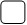   con ...l... collega DOCENTE  di classe/sezione, .....................................................................:MOTIVAZIONE:Data______________________firma del richiedente	..............................................................firma del sostituto/a	..............................................................Visto :	Si autorizza	Non si autorizzaIl Dirigente ScolasticoProf.ssa Francesca LippaIl/La  sottoscritto/a:  in servizio presso:classe/sez.   in qualità di: con contratto di lavoro a tempo:      (determinato/indeterminato)(Cognome e nome)DataOrario PrevistoDataOrario RichiestoA)  A)  B) B)    servizio (specificare):   personali (specificare):     ORE GIA’ EFFETTUATE IN OCCASIONE DI: _______________________________________________________________________________________________________________________________________IN DATA____________________